Poradnia Psychologiczno-Pedagogiczna nr 4 im. Jerzego Ciesielskiego w Lublinie……………………………….…..	….………………….……….imię i nazwisko rodzica/prawnego opiekuna/pełnoletniego ucznia*	data zgłoszeniaZGŁOSZENIE DZIECKA/UCZNIA NA BADANIE Dane zgłaszanego dziecka/ucznia*:Imię/imiona i nazwisko ..............................................................................................................................................................……………………….…………………………...........................data urodzenia	miejsce urodzenia	PESELAdres zamieszkania ......................................................................................................................ulica	miejscowość	kodNazwa i adres przedszkola/szkoły*............................................................................................………………………………………………………………………….……..………………. Klasa/grupa przedszkolna*………………………………………..………………….….........Imiona i nazwiska rodziców/prawnych opiekunów*, miejsce zamieszkania............................………………………………………………………………………………………………… Telefon kontaktowy …………………………………………………………………………. Powód zgłoszenia – proszę zaznaczyć właściwyogólne trudności w nauce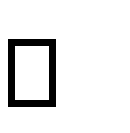 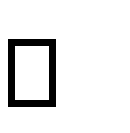 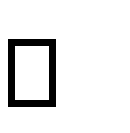 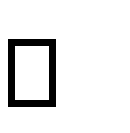 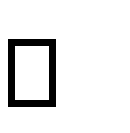 trudności w czytaniu i/lub w pisaniu* problemy emocjonalne/wychowawcze*zdolności, w tym indywidualny program/tok nauki*zindywidualizowana	ścieżka	kształcenia/realizacji	obowiązkowego	rocznego przygotowania przedszkolnego*ocena gotowości szkolnej dziecka zaburzenia mowy, języka, i komunikacji wybór szkoły/zawodu*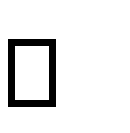 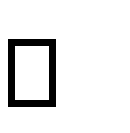 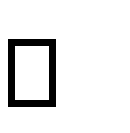 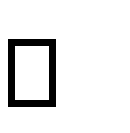 inny powód – proszę określić jaki Uzasadnienie zgłoszenia dziecka/ucznia na badania…………………………………………………………………………………….…………………………………………………………………………………………………………………………………………………………………………………………………………………	 Czy dziecko/uczeń* był badany w poradni psychologiczno-pedagogicznej – jeśli tak to z jakiego powodu ?............................................................................................................................................................................................................................................................................................................. Załączniki:1.	…………………………………………………………………………………………………………2.	…………………………………………………………………………………………………………3	.………………………………………………………………………………………………………..Zostałem/-łam poinformowany/-a, że w celu uzyskania informacji o problemach dydaktycznych i wychowawczych dziecka/ucznia, poradnia może się zwrócić do dyrektora przedszkola/szkoły/placówki, do której uczęszcza dziecko/uczeń, o wydanie opinii nauczycieli, wychowawców grup wychowawczych lub specjalistów. Przyjmuję do wiadomości, że w przypadku niestawienia się na umówiony termin badania, bez wcześniejszego powiadomienia o tym poradni, zgłoszenie nie będzie realizowane.………………………………………………………………………………………………Oświadczam, że: ( proszę wybrać jedną z poniższych możliwości)jestem rodzicem sprawującym władzę rodzicielską nad dzieckiem / opiekunem prawnym*, a drugi rodzic / opiekun prawny* został poinformowany o zgłoszeniu dziecka do Poradni i nie zgłasza w tym zakresie sprzeciwu.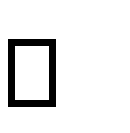 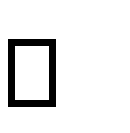 jestem jedynym rodzicem sprawującym władzę rodzicielską nad dzieckiem / jedynym opiekunem prawnym dziecka*.jestem osobą sprawującą pieczę zastępczą nad dzieckiem i mam prawo do podejmowania decyzji związanych z edukacją dziecka.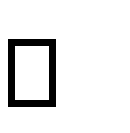 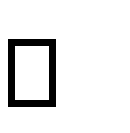 jestem osobą pełnoletnią i nie wyrażam zgody na reprezentowania mnie przez rodziców/ opiekunów prawnych.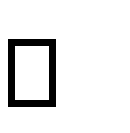 jestem osobą pełnoletnią  i  wyrażam  zgodę  by  we  wszystkich  działaniach  związanych z pomocą udzielaną przez Poradnię reprezentował mnie rodzic / opiekun prawny *(imię i nazwisko ) ....................…………………………………………………………………Lublin, dn. ..................................* Niepotrzebne skreślić..………………........................................................................czytelny podpis rodzica/ prawnego opiekuna/pełnoletniego ucznia*Podstawa prawna: Rozporządzenie Ministra Edukacji Narodowej z dn. 9 sierpnia 2017 r., w sprawie zasad organizacji i udzielania pomocy psychologiczno-pedagogicznej w publicznych przedszkolach, szkołach i placówkach (Dz. U. z 2017 r., poz. 1591).Opracowała: Maria Krajewska PP-P nr 4 w Lublinie